Что показали проверки   При проведении надзорных мероприятий  за условиями труда работающих и содержанием объектов с  целью обеспечения санитарно-эпидемиологического благополучия, здоровых и безопасных условий труда, предупреждения несчастных случаев на производстве и реализации поручения Гродненского областного исполнительного комитета «О проведении месячника безопасности труда» в организациях агропромышленного комплекса  во время проведения весенних полевых работ в период с 15.09 по 21.09.2023г. были выявлены следующие нарушения в  содержании производственной и прилегающей территории, санитарно-технического состояния производственных, вспомогательных и санитарно-бытовых помещений, оборудования: С целью повышения ответственности должностных лиц и работников организаций агропромышленного комплекса за обеспечение здоровых и безопасных условий труда, санитарно-эпидемиологического благополучия работающих и реализации поручения Гродненского областного исполнительного комитета «О проведении месячника безопасности труда», во время проведения осенних полевых работ, совместно с председателем районного профсоюза агропромышленного комплекса проведены надзорные мероприятия с оценкой соблюдения санитарно-эпидемиологических требований к условиям труда работников сельскохозяйственных организаций. Были выявлены следующие нарушения в  содержании производственной и прилегающей территории, санитарно-технического состояния производственных, вспомогательных и санитарно-бытовых помещений, оборудования:        КСУП «Племзавод-Кореличи» РММ аг. Полужье:- стены в токарном цеху не содержатся в чистоте, по углам паутина; - не обеспечен контроль за сроками годности лекарственных средств в аптечке первой помощи универсальной;- производственное оборудование общеремонтной зоны РММ не содержится в чистоте;- не обеспечен своевременный покос травы участков озеленения территории РММ: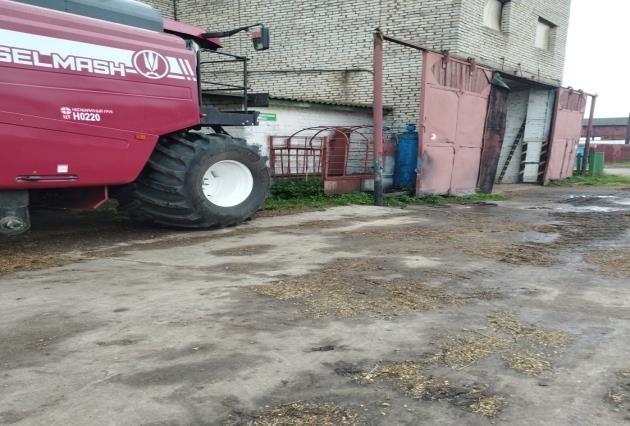 - оборудование (микроволновая печь) в комнате приема пищи не содержится в чистоте;       КСУП «Малюшичи» РММ д.Барановичи:- не обеспечен своевременный покос травы участков озеленения территории РММ и прилегающей территории к ограждению РММ: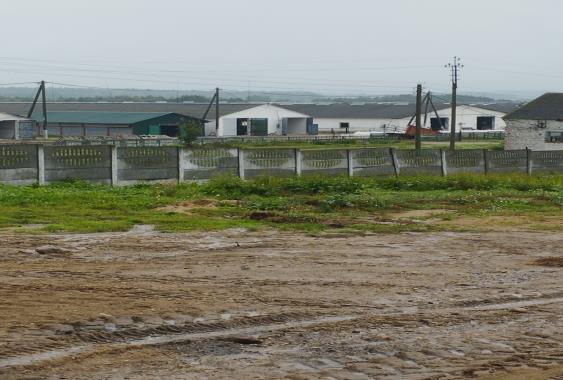        КСУП «Малюшичи» РММ аг.Малюшичи:- площадка для хранения металлолома не содержится в чистоте, поросла сорной растительностью;          СПК «Свитязянка-2003» РММ аг.Воронча:- несвоевременно проводится текущий ремонт в душевом помещении (стены в затеках);- урны для сбора отходов в общеремонтной мастерской переполнены: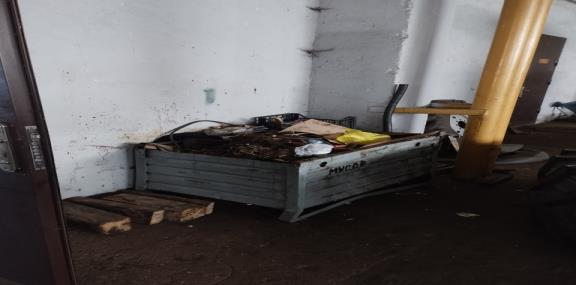 - стены общеремонтной мастерской не содержатся в чистоте, по углам паутина: 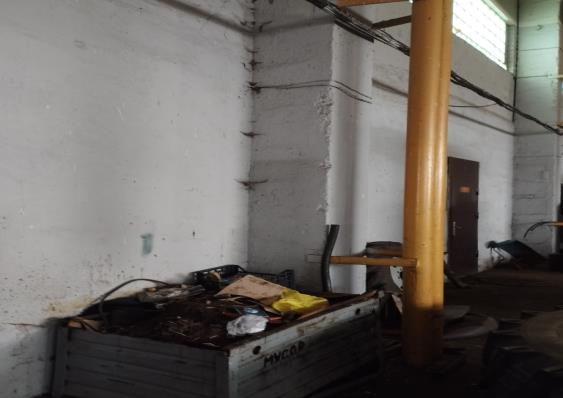         СПК «Свитязянка-2003» РММ аг. Райца:- площадка для хранения утильных шин не имеет ограждения;- в здании ПТО по ремонту тракторов в комнате приема пищи стены и потолок не содержатся в чистоте.Помощник врача-гигиениста                                Каляда О.Н.